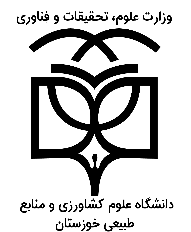                                                                                                                                  شماره:فرم شماره (2)                                                          تاریخ :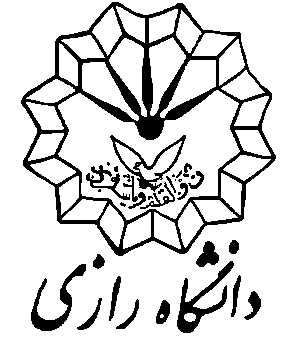 فرم تائید وضعیت تحصیلی برگزیدگان علمی برای ورود به دوره های تحصیلی بالاتر(مخصوص دانش آموختگان، دانشجویان دانشگاه علوم کشاورزی و منابع طبیعی خوزستان و دانشجویان سایر دانشگاهها)معاونت محترم آموزشی دانشگاه علوم کشاورزی و منابع طبیعی خوزستانسلام علیکمبا احترام، گواهی می گردد خانم/آقا  ...............................................فرزند  ......................... با شماره شناسنامه ........................  صادره ..............  متولد  ................  با شماره دانشجویی  ................................. دانشجو / دانش آموخته رشته / گرایش  ....................................... مقطع  .......................  دوره (روزانه / نوبت دوم)  ......................     این دانشگاه بوده و تا پایان نیمسال ششم تحصیلی با گذراندن حداقل سه چهارم واحدهای درسی............ واحد درسی از مجموع .............واحد درسی و کسب میانگین کل ...............رتبه ..............   را در بین  ............  نفر دانشجویان هم رشته وهم ورودی احراز نموده و جز ده درصد برتر دانشجویان هم رشته وهم ورودی خود می‌باشد و تاریخ فراغت از تحصیل دانشجو حداکثر تا تاریخ ......../......../1401 می‌باشد.                                                                                             مدیر امورآموزشی دانشگاه ......                                                                                                     مهر و امضاء 